 Year 12 English Standard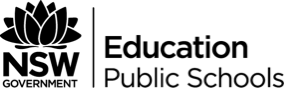 The Phonetics Alphabet 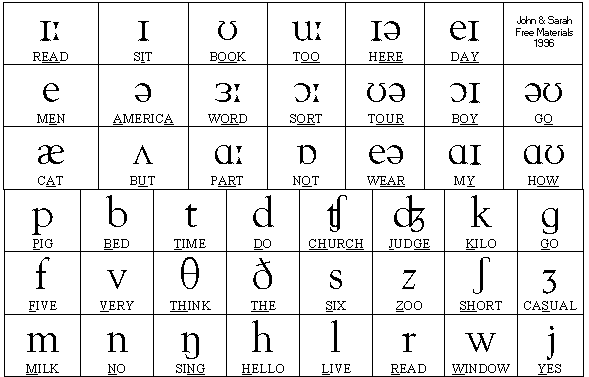 http://ciesenglishblog.blogspot.com/2013/10/ipa-international-phonetic-alphabet.htmlTask – Using the phonetics alphabet, translate and transform the following words:Your first name:	Your last name:	Your nationality:	AnswersPhoneticsEnglish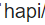 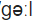 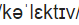 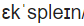 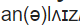 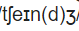 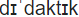 PhoneticsEnglishHappyGirlCollectiveExplainAnalyseChangeDidactic